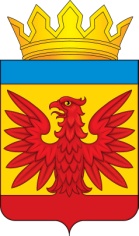 РАЙОННЫЙ СОВЕТ ДЕПУТАТОВНЕМЕЦКОГО НАЦИОНАЛЬНОГО РАЙОНААЛТАЙСКОГО КРАЯРЕШЕНИЕ28.12.2020  № 197        				                                      с. Гальбштадт	В соответствии с Уставом муниципального образования Немецкий национальный район, в связи с внесением изменений в Налоговый кодекс Российской Федерации, исключением главы 26.3 «Система налогообложения в виде единого налога на вмененный доход для отдельных видов деятельности» части 2 Налогового кодекса Российской Федерации в части, отнесенной к ведению представительных органов муниципальных образований, Районный Совет депутатов Немецкого национального района Алтайского краяРЕШИЛ:	1. Отменить действие системы налогообложения в виде единого налога на вмененный доход для отдельных видов деятельности на территории Немецкого национального района Алтайского края.          2.  Признать утратившими силу решения районного Совета народных депутатов Немецкого национального района Алтайского края:          от 28.10.2010 №49 «О системе налогообложения в виде единого    налога на вмененный доход для отдельных видов деятельности на территории Немецкого национального района»;             от 29.11.2012 №63 «О внесении изменений в решение районного Совета народных депутатов №49 от 28.10.2010 г. «О системе налогообложения в виде единого налога на вмененный доход для отдельных видов деятельности на территории Немецкого национального района»;          от 26.11.2013 №139 «О внесении изменений в решение районного Совета народных депутатов №49 от 28.10.2010 г. «О системе налогообложения в виде единого налога на вмененный доход для отдельных видов деятельности на территории Немецкого национального района»;            от 20.10.2016 №337 «О внесении изменений в решение районного Совета народных депутатов №49 от 28.10.2010 г. «О системе налогообложения в виде единого налога на вмененный доход для отдельных видов деятельности на территории Немецкого национального района»;           от 29.11.2019 №136 «О внесении изменений в решение районного Совета народных депутатов №49 от 28.10.2010 г. «О системе налогообложения в виде единого налога на вмененный доход для отдельных видов деятельности на территории Немецкого национального района»         3. Настоящее решение вступает в силу с 1 января 2021года.	4. Обнародовать настоящее решение на официальном сайте Администрации Немецкого национального района www.admin-nnr.ru.Председатель Районного Совета депутатов                         			                              	 П.Р. БоосГлава района									Э.В. ВинтерОб отмене системы налогообложения в виде единого налога на вмененный доход для отдельных видов деятельности на территории Немецкого национального района